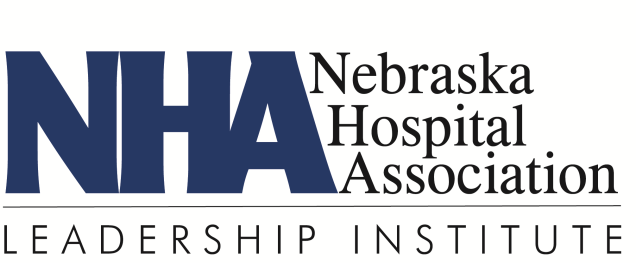 FAX BACKHarris Session Dinner & Tour – North Platte  Yes	 I plan to attend the LI dinner at Canteen Bar & Grille on September 18 at 6:00 p.m.  No 	 I will not be able to attend the dinner
  Yes	 I plan to attend the hospital tour on September 19 at 8:00 a.m.  No 	 I will not be able to attend the tour______________________________________________________	Name______________________________________________________	 Hospital/Health SystemPLEASE REPLY ASAP to:Heather BullockNebraska Hospital Association3255 Salt Creek Circle, Suite 100Lincoln, NE 68504FAX: (402) 742-8191hbullock@nebraskahospitals.org